Premier véhicule électrique pour le vidage de conteneursDepuis peu, Texaid utilise dans la ville de Bâle un véhicule électrique pour accomplir sa mission de vidage des conteneurs. Il s’agit là d’une mesure supplémentaire visant à réduire les émissions de CO2 dans le cadre de la collecte de vêtements usagés. 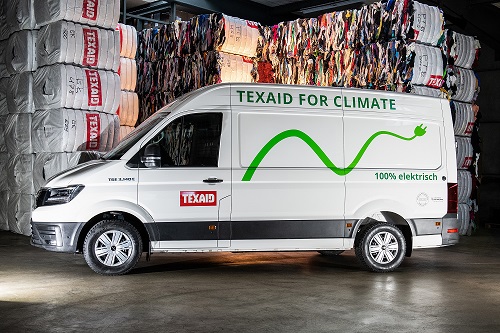 Une collecte en conteneurs efficace grâce à un logiciel spécialPour le vidage des près de 6500 conteneurs à vêtements usagés en Suisse, Texaid utilise son propre système logistique informatique qui permet de configurer un intervalle de vidage individuel pour chaque conteneur. Ce système d’auto-apprentissage tient compte des niveaux de remplissage attendus, ou mesurés par les capteurs, des conteneurs à vêtements usagés, et sur cette base, calcule automatiquement des tournées efficaces afin d’atteindre, par véhicule, le plus grand poids de vêtements usagés collectés possible avec le moins de kilomètres parcourus possible. Avec l’acquisition d’un véhicule électrique, le logiciel auto-apprenant se verra complété d’un matériel écologique de manière optimale.Obstacles au développement continu de la flotte électriquePour le moment, ce véhicule électrique ne sera utilisé que dans la région de Bâle, car les conteneurs ainsi que les points de déchargement se trouvent relativement proches les uns des autres. Dans les autres régions, les obstacles à l’acquisition de véhicules électriques sont plus importants car les distances sont plus grandes. Par conséquent, il convient de s’assurer de la portée et du rechargement rapide au quotidien. M. Martin Böschen, CEO du groupe Texaid, souligne : « Actuellement, le plus grand problème concernant le développement continu de la flotte électrique reste la charge utile. La charge utile ne s’élève qu’à 900 kilos environ, en raison du poids de la batterie, tandis que nous pouvons charger près de 1300 kilos dans des véhicules conventionnels. » Le permis de catégorie B ne permet de conduire que des véhicules dont le poids total ne dépasse pas 3,5 tonnes maximum. Les instances politiques sont désormais invitées à adapter la législation afin qu’à l’avenir, le PTRA des véhicules utilitaires ou électriques légers puisse atteindre 4,25 tonnes maximum tout en ayant la possibilité de conduire ces derniers avec le permis de catégorie B. Avec une flotte de 60 véhicules environ, destinés au vidage des conteneurs dans toute la Suisse, le potentiel de réduction des émissions de CO2 par Texaid serait prometteur.Texaid a été fondé en 1978 comme un partenariat de charité privé par six organisations caritatives suisses (CRS, Secours d’hiver suisse, Solidar Suisse, Caritas Suisse, Kolping Suisse, EPER) et une entreprise Avec son siège établi dans le canton d’Uri et des filiales en Allemagne, en Autriche, en Espagne, en Bulgarie, en Hongrie, au Maroc et aux États-Unis, l’entreprise compte parmi les meilleurs prestataires de services de recyclage textile en Europe. En Suisse, Texaid dispose d’un système de gestion de la qualité et de l’environnement certifié ISO (ISO 9001 & ISO 14001) et a été récompensé par Swiss Climate AG avec le label de qualité « CO2 neutre ». Texaid emploie environ 130 collaborateurs en Suisse.Informations complémentaires :Service de presse TexaidTéléphone : 041 874 54 16E-mail : pressestelle@texaid.chSite Internet : www.texaid.ch Illustrations : Vous trouverez les images correspondantes sur notre page d’accueil dans la rubrique Téléchargements.Légende : Premier véhicule électrique de la marque MAN pour le transport de sacs de vêtements usagés.